Woorden geschiedenis les 14  modern en ouderwetsModernModerne dingen passen echt in deze tijd (nu). Ze zijn dus vrij nieuw. OuderwetsOuderwetse dingen zijn dingen van vroeger. Ze worden nu bijna niet meer gebruikt. 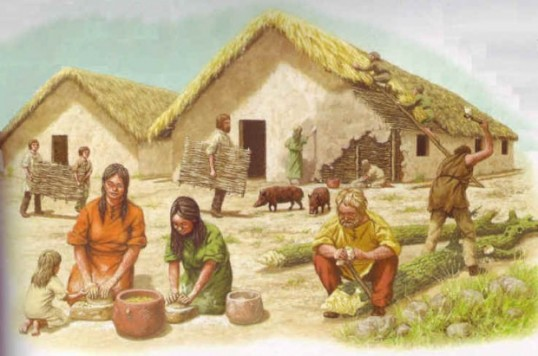 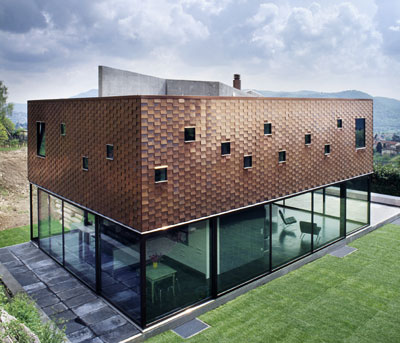 